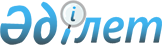 О порядке отнесения водных путей к категории судоходных
					
			Утративший силу
			
			
		
					Постановление Кабинета Министров Республики Казахстан от 19 августа 1994 г. N 931. Утратило силу - постановлением Правительства РК от 29 января 2004 г. N 105 (P040105)

      В соответствии с постановлением Верховного Совета Республики Казахстан от 31 марта 1993 г. N 2062 "О введении в действие Водного кодекса Республики Казахстан" Кабинет Министров Республики Казахстан постановляет: 

      1. Установить, что водные пути, по которым возможно и целесообразно осуществление перевозок грузов и пассажиров, относятся к категории судоходных. 

      2. Отнесение водных путей к категории судоходных осуществляется Кабинетом Министров Республики Казахстан по предложению Министерства транспорта и коммуникаций Республики Казахстан с необходимым обоснованием, в котором должны быть отражены: 

      объемы перевозок и основных грузопотоков; 

      наименование организации, осуществляющей перевозки; 

      краткая характеристика габаритов пути; 

      особенности эксплуатации водных путей; 

      наименование организации, обслуживающей путевое хозяйство. 

      К предложению прилагаются: 

      расчеты затрат на содержание пути; 

      схематический план и гидрологическая характеристика водоема; 

      согласования с государственными органами управления водными ресурсами и охраны природы. 

      3. Министерству транспорта и коммуникаций Республики Казахстан разработать и по согласованию с государственными органами управления водными ресурсами, охраны природы, здравоохранения и другими заинтересованными ведомствами утвердить Правила эксплуатации внутренних водных путей, открытых для судоходства, являющихся обязательными для всех предприятий и организаций, независимо от их ведомственной принадлежности и форм собственности. 

      4. Сохранить действующие внутренние водные пути, открытые для судоходства, согласно прилагаемому перечню. 

       Премьер-министр 

Республики Казахстан 

                                        Приложение 

                              к постановлению Кабинета Министров 

                                   Республики Казахстан 

                               от 19 августа 1994 г. N 931 

                         Перечень 

              действующих внутренних водных путей, 

                   открытых для судоходства 

      Река Черный Иртыш (от границы Китайской Народной Республики) - озеро Зайсан - река Иртыш с Бухтарминским, Усть-Каменогорским и Шульбинским водохранилищами (до границы с Российской Федерацией). 

      Река Или с Капчагайским водохранилищем в пределах от границы Китайской Народной Республики до плотины Капчагайской ГЭС. 

      Река Урал от п. Рубежка Западно-Казахстанской области до ее устья. 

      Урало-Каспийский канал 

      Озеро Балхаш 

      Река Ишим от плотины Петропавловского водохранилища до границы Российской Федерации 

      Река Сыр-Дарья в районе города Кзыл-Орда и паромных переправ 

      Акватория Каспийского моря, в пределах Республики Казахстан 
					© 2012. РГП на ПХВ «Институт законодательства и правовой информации Республики Казахстан» Министерства юстиции Республики Казахстан
				